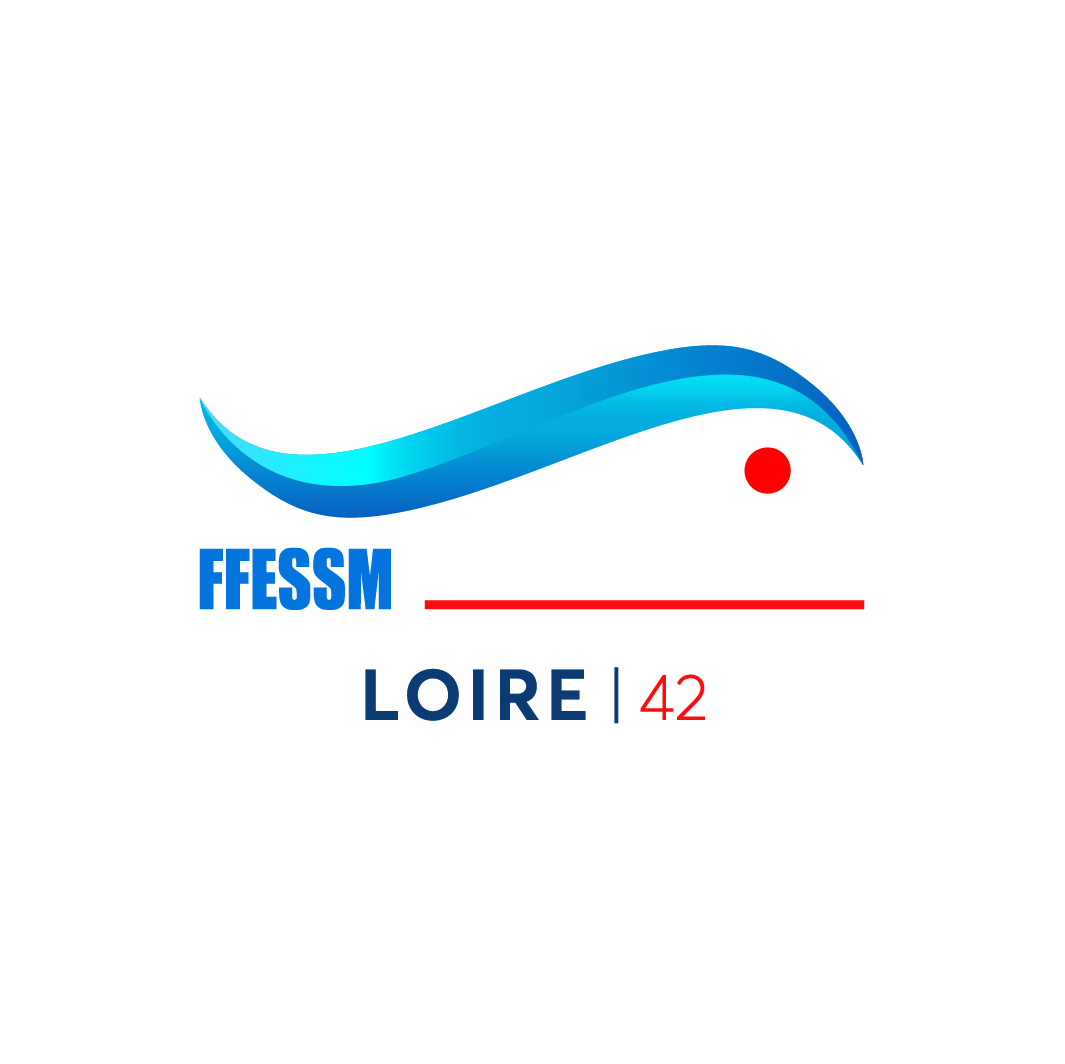 FFESSM – CD LOIRE PLONGEEDavid CARTAILLER47 Bd Normandie Niemen42100 Saint-EtienneTel : 06 51 71 17 23ctd42@loireplongee.orgNOM, Prénom :	…………………………………………………………………....Adresse postale :	…………………………………………………………………....	…………………………………………………………………....	…………………………………………………………………....Adresse courriel :	…………………………………………………………………....Téléphone :	…………………………………………………………………....Club d’appartenance :	…………………………………………………………………....Cocher vos choix :Théorie + examen théoriqueStage final et examen à Fréjus 2021Un minima de 4 participants est requis pour la théorie et un minima de 2 participants est requis pour le stage final et examen.